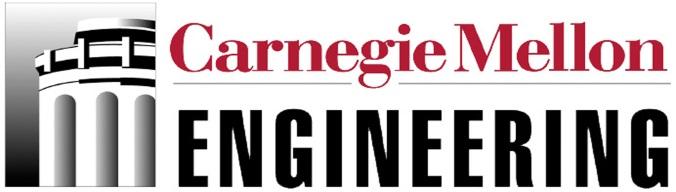 DEPARTMENT NAME StaffAnnual Performance Evaluation—Discussion TopicsPlease complete the following questions and return this form one week prior to the scheduled performance evaluation.Highlight new or ongoing contributions from the past year.What specific training, projects and/or goals are you planning for next year?  (Example:  See strategic plans from the staff retreat.)What would increase your job satisfaction?Do you feel you receive adequate feedback on your performance?  What specific changes, if any, would you recommend?What additional tools or training do you need to meet your job responsibilities?What are the most challenging aspects of your position?In what additional ways can I, as your manager, assist with your professional development and career goals in the coming year?Any other topics you would like to discuss?Employee Name and Title:  Date of Review:Supervisor Name and Title:  Review Period: